              с.Койгородок«О включении земельного участкав границы населённого пункта с. Койгородоки изменении вида разрешенного использования земельного участка» В соответствии с Градостроительным кодексом РФ от 29.12.2004г. № 190 – ФЗ,  Земельным кодексом РФ  от 25.10.2001г. № 136 – ФЗ, Устава муниципального образования  сельского поселения «Койгородок»П О С Т А Н О В Л Я Ю:О необходимости и целесообразности включения земельного участка площадью 221632 кв.м. с кадастровым номером 11:02:1801002:692 в границы населённого пункта с. Койгородок.О необходимости и целесообразности перевода земельного участка площадью 221632 кв.м. с кадастровым номером 11:02:1801002:692 из земель сельскохозяйственного назначения в категорию земель населённых пунктов.Настоящее постановление вступает в силу со дня официального обнародования.Глава сельского поселения                                                И.Г.Трифонов «Койгорт» сиктовмöдчöминлöнлöнадминистрация «Койгорт» сиктовмöдчöминлöнлöнадминистрация «Койгорт» сиктовмöдчöминлöнлöнадминистрация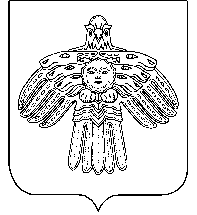 ШУÖМАдминистрациясельского поселения«Койгородок»Администрациясельского поселения«Койгородок»ПОСТАНОВЛЕНИЕот     № 